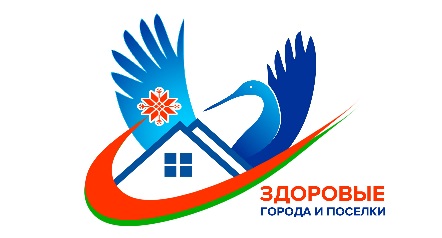       Реализация проекта способствует достижению цели 3 «Обеспечение здорового образа жизни и содействие благополучию для всех в любом возрасте», а также другие Цели устойчивого развития, достижение которых невозможно без улучшения качества среды жизнедеятельности и улучшения здоровья населения. Проведена большая работа по достижению целей проекта:В 2022 году УЗ «Чериковский райЦГЭ», в рамках проекта, организовали и проводили 23 акции и 33 Дни здоровья.  С целью повышения индивидуальной значимости здоровья, изменения поведенческого характера среди различных групп населения проводились социологические опросы и анкетирования. В 2022 4 анкетирования, охвачено 391 человек. Продолжается взаимодействия с органами государственного управления, средствами массовой информации, медицинскими и немедицинскими структурами. В 2022 г.  размещено в газете «Вестник Чериковщины» 38 статей. Налажено взаимодействие с отделами райисполкома с отделами райисполкома (отделом образованием, физкультуры, спорта и туризма, отделом идеологической работе, культуре и по делам молодежи), отделом внутренних дел. РК ОО БРСМ, РЦСОН, РОЧС, белорусской православной церковью. Проведено 7 обучающих семинаров по профилактике различных заболеваний, в том числе 4 по ФЗОЖ со специалистами заинтересованных служб и ведомств, охвачено 191 человек.  Продолжилась работа по проведению информационно-образовательных и пропагандистских мероприятий по принципам ЗОЖ, профилактике никотиновой, наркотической, алкогольной зависимости у подростков и молодежи. Проведено 213 лекции для взрослого населения, 238 для подростков и молодежи, проведено 3 конкурса по тематикам ЗОЖ. Специалистами райЦГЭ в 2022 г. разработано 58 наименований издательского материала на 11600 экземпляров. Выполнена работа по Подпрограмме №5 "Профилактика ВИЧ-инфекции" Государственной программы "Здоровье народа и демографическая безопасность" на 2021-2025 годы. В течение года в районе при участии ведомств (отдела и учреждений образования, культуры, здравоохранения) проводились организационные и информационно-образовательные мероприятия по профилактике ВИЧ/СПИД.В 2018 году начал свою реализацию новый профилактический проект в Чериковском участке филиала «Климовичские электросети» Могилевского РУП «Могилевэнерго» «Здоровая организация». Проект продлен на 2021-2023 годы.  В 2022 году специалистами УЗ «Чериковский райЦГЭ» и УЗ «Чериковская ЦРБ» проведено социологическое исследование среди сотрудников предприятия. Анкетный вопрос «Выявление отношения сотрудников к здоровому образу жизни» включал в себя 10 вопросов, участие приняли 20 сотрудников, проводилась ежемесячная выездная компания в учреждение, где проводились беседы и лектории на темы: «Какие витамины полезны для здоровья», «Некоторые принципы здорового питания или советы на каждый день», «Профилактика гриппа, ОРВИ и короновирусной инфекции», «О важности вакцинации», «Жизнь без стресса», «10 основных мер по профилактике сердечно-сосудистых заболеваний», «СТОП ВИЧ», «Профилактика травматизма».  При проведении выездов сотрудникам измеряют артериальное давление, рост, вес, определяют индекс массы тела. Разработан и распространен информационно-образовательный материал по вопросам профилактики заболеваний. В 2022 году согласно запланированных мероприятий проводились, дни здоровья, производственная гимнастика, мастер-класс по здоровому питанию, акции и профилактические информационные часы. УЗ «Чериковская ЦРБ» согласна плана- графика провелась диспансеризация. Обследовано 33 человека. Работники распределены по группам здоровья. Провела вакцинацию работников (57 человек из них 9 женщин) против гриппа- 32 человека, против COVID-19 первичную вакцинацию прошли 43 человека и ревакцинацию 51 человек. В 2022 сотрудники участвовали в  соревновании по «Пожарной дружине» - занято 3 место, а также в 2022 году прошло 2  соревнования среди оперативных бригад  по проверки и оценки знаний – занято 2 место. На предприятии разработана производственная гимнастика. Организована женская группа по фитнесу. В 2022 году, в ноябре, оздоровилось 5 работников и 1 член семьи в санатории «Энергетик», продолжительность заезда составил 12 дней. Работа по проекту продолжается.       В целях продвижения опыта по здоровьесбережению участников образовательного процесса на территории Чериковского района с 2019/2020 учебного года реализуется межведомственный профилактический проект «Школа – территория здоровья». Согласно графика вступления учреждений района в межведомственный профилактический проект «Школа – территория здоровья» с марта по ноябрь 2020 года вступили в проект все учреждения общего среднего образования.  В каждой школе при организации учебно-воспитательного процесса внедрены элементы современных технологий (интерактивные доски, мультиборды, лингафонные кабинеты,  оборудованные кабинеты информатики, офтольмотренажеры). Укрепление материально-технической базы учреждений образования ведется в соответствии с планами. В 2022 году проведено 13 физкультурно-оздоровительных, спортивно-массовых мероприятий в учреждениях образования для популяризации физической культуры и спорта, привития навыков активной жизни. Проведены профилактические мероприятия (акция «Будь здоров, подросток!» под лозунгом «Знания-ответственность-здоровье!», проведены единые дни здоровья с различными викторинами, показом видеороликов, бесед и лекция и конкурсов на соответствующую тематику.  Для школьников организуются туристические походы по памятным местам (в 2022 году проведено 9), палаточные лагеря (проведено 2), велопробеги (проведено 4). С целью улучшения организации досуга, внедрения физической культуры и спорта в повседневную жизнь и дальнейшего совершенствования массовой физкультурно-оздоровительной работы среди населения всех возрастов ежегодно проводится круглогодичная спартакиада среди коллективов физической культуры, организаций района, учащихся. Разработано положение об участии в круглогодичной спартакиаде и доведено до руководителей предприятий и учреждений. За 2022 год в рамках спартакиады проведено 52 мероприятия, в которых приняло участие 2105 человек. Для формирования здорового образа жизни с 6 по 23 декабря 2022 года проводятся соревнования по волейболу среди членов трудовых коллективов. Организована работа по прокату спортивного инвентаря на постоянной основе. Работа по проекту продолжается.       В 2022 году реализован профилактический проект «Здоровая молодежь» в УО "Чериковский государственный профессиональный лицей № 11" на 2022-2023 учебные года, что помогает для проведение комплексной профилактической работы среди учащейся молодежи учреждений профессионального образования по вопросам сохранения здоровья, пропаганды здорового образа жизни и формирования навыков безопасного поведения, а также для повышения уровня информированности обучающихся по вопросам здоровьесбережения, мерах профилактики и укрепления здоровья, формированию знаний по основным факторам риска здоровья и альтернативным формам поведения, формированию мотивационных установок на приоритетное значение здоровья и здорового образа жизни в шкале личностных ценностей.          Для оценки профессиональных рисков на промышленных предприятиях факторов производственной среды на работников, при проведении выборочных проверок согласно координационному плану по Могилевской области специалистом была проведена гигиеническая оценка профессионального риска в КСУП «Езерский», ОАО «Чериковрайагропромтехснаб», КСУП «Прогресс». Во всех субъектах хозяйствования оценка степени причинно-следственной связи здоровья работников в связи с занятостью во вредных условиях труда оценивается как высокая (согласно модифицированной риск-матрице), с последующим составлением мероприятий по улучшению влияния факторов производственной среды. За 2022г проведены мероприятия по улучшений условий труда в ОАО «Экспериментальная база «Чериков» (оборудованы душевые на мехмастерской с подведением водоснабжения, канализацией, обеспечено горячее водоснабжение), автопарк №20»Могилевоблавтотранс» (проведена частичная замена остекления в РММ). В КСУП «Езерский» возобновлено водоснабжение в бане.        За 2022 год в городе выполнены мероприятия по улучшению инфраструктурного планирования населенных пунктов (Проведен ремонт по ул. Рокоссовского с устройством тротуаров и велодорожек (1266м). При капитальном ремонте жилого дома по ул. Рокоссовского выполнено устройство пешеходных дорожек, а также установлены 2 новые детские площадки в районе общежития ул. Калинина 12 и при строительстве жилого дома по ул. Рокоссовского. В ближайшее время планируется ввод в эксплуатацию 16-квартирного жилого дома с выполнением работ по обеспечению безбарьерной среды для физически ослабленных лиц и также с установкой детской игровой площадки.) Обеспечено благоустройство, безопасность, надлежащего санитарно-гигиенического состояния мест массового отдыха населения у воды и в других местах (проводится специализированное обследования акваторий водного объекта с привлечением специализированной организации. Специалистами санитарной службы проводится мониторинг санитарного состояния зон рекреации с отбором проб воды на санитарно-химические, микробиологические и паразитологические исследования. На территориях пляжей и зон отдыха установлены знаки, запрещающие купание за пределами пляжа, информационные стенды с размещенной на ней информацией с номерами телефонов экстренных служб, правилах поведения на воде, а также способах оказания первой помощи при утоплении. Организовано дежурство ОСВОД и мобильной группы специалистов РОВД, УЗ «Чериковский райцГЭ» и других. Установлено временное помещение для хранения спасательного снаряжения. Проводится обеспечение благоустройства, безопасности, надлежащего санитарно-гигиенического состояния мест массового отдыха населения у водных объектов и обустройство теневыми навесами, беседками, лежаками, кабинками для переодевания, урнами для сбора мусора.). Проведено озеленение по ул. Ленинская и в внутридворовой территории, а также в парке Победы по ул. Болдина,  по ул. Комсомольская посажен сад (200 деревьев). Благоустроена  лыжероллерная траса на городском озере. Обустроено футбольное поле с искусственным покрытием.).         На участке «Производственный» Чериковского райпо в рамках здорового питания на производстве освоен выпуск продукции лечебно-функционального назначения. В 2023 году планируется ввод в производство 2-3 наименований хлебобулочных изделий лечебно-функционального назначения с зерновыми смесями.        В 2022году по итогам конкурса на лучшую организацию по охране труда  победителями признаны Чериковский РГС, Чериковский лесхоз, отдел по образованию (учреждения образования).       На базе ГУ «Чериковский ФОЦ «Ориентир» работает 11 групп, которые посещают 120 человек, из них для взрослого населения 4 группы в т.ч. 1 группа в сельской местности, и 7 групп для детей и подростков.       Для людей пожилого возраста работает две общеоздоровительных группы для людей пожилого возраста. С целью улучшения организации досуга, внедрения физической культуры и спорта в повседневную жизнь и дальнейшего совершенствования массовой физкультурно-оздоровительной работы среди населения всех возрастов ежегодно проводится круглогодичная спартакиада среди коллективов физической культуры, организаций района, учащихся. Разработано положение об участии в круглогодичной спартакиаде и доведено до руководителей предприятий и учреждений. За 2022 год в рамках спартакиады проведено 52 мероприятия, в которых приняло участие 2105 человек. В 2022 году реализовано 4 проекта на базе ТЦСОН по вопросам здорового образа жизни, методам самоконтроля состояния здоровья, вопросам сохранения и укрепления здоровья с привлечением волонтеров.Инструктор- валеолог УЗ «Чериковский райЦГЭ»  О.В. ЛавреноваАнализ комплексных мероприятий о выполнении Программы   деятельности национальной сети «Здоровые города и поселки» за 2022 год.